 Bydgoszcz, dnia 10.10.2023r.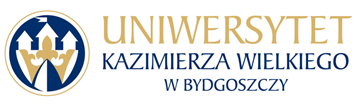 Uniwersytet Kazimierza Wielkiego w BydgoszczyAdres: 85-064 Bydgoszcz,ul. Chodkiewicza 30ZAPYTANIE OFERTOWE NR UKW/DZP-282-ZO-58/2023Postępowanie prowadzone jest w formie Zapytania Ofertowego zgodnie z zasadą konkurencyjności, transparentności i przejrzystości na podstawie Zarządzenie nr 52/2020/2021 Rektora Uniwersytetu Kazimierza Wielkiego z dnia 23 lutego 2021 r. w sprawie wprowadzenia Regulaminu udzielania zamówień publicznych realizowanych przez Uniwersytet Kazimierza Wielkiego w Bydgoszczy.TYTUŁ ZAMÓWIENIA:  „Badania lekarskie z zakresu medycyny pracy dla pracowników Uniwersytetu 
                                                   Kazimierza Wielkiego w Bydgoszczy”RODZAJ ZAMÓWIENIA: usługa3. OPIS PRZEDMIOTU ZAMÓWIENIA:    3.1. Przedmiotem zamówienia jest wykonywanie świadczeń zdrowotnych w zakresie medycyny pracy dla pracowników i kandydatów do pracy na Uniwersytecie Kazimierza Wielkiego, obejmujących badania wstępne, okresowe i kontrolne wraz z wydaniem orzeczenia.Szczegółowy opis przedmiotu zamówienia znajduje się w Załączniku nr A do niniejszego Zapytania ofertowego.3.2 Zamawiający nie dopuszcza możliwości składania ofert częściowych.3.3. Zamawiający  zastrzega  sobie  możliwość  zastosowania  Prawa  opcji, tj.:     a) „opcji ujemnej”, tj.  możliwość  rezygnacji z  realizacji  części  przedmiotu  zamówienia  (nieudzielenie  usług  jednostkowych).  Zakres przedmiotu  zamówienia  może  być  pomniejszony  maksymalnie o  20%  ogólnej  ilości  przewidywanych usług. Zamawiający gwarantuje realizację zamówień w 80%. W przypadku skorzystania przez Zamawiającego z Prawa Opcji „ujemnej”, wysokość Wynagrodzenia może być obniżona o maksymalnie 20%, tj. Wykonawca otrzyma z tytułu realizacji umowy wynagrodzenie w kwocie równej co najmniej 80% Wynagrodzenia. Z tego tytułu Wykonawcy nie przysługuje prawo do roszczeń.b)   „opcji dodatniej”, tj.  możliwość  zwiększenia  realizacji  części  przedmiotu  zamówienia  (udzielenie  dodatkowych usług).  Zakres przedmiotu  zamówienia  może  być powiększony maksymalnie o 50% ogólnej  wartości  przewidywanych dostaw. W przypadku skorzystania przez Zamawiającego z Prawa Opcji „dodatniej”, Zamawiający gwarantuje realizację zamówień w 100%, a wysokość Wynagrodzenia może być powiększona maksymalnie o 50%, tj. Wykonawca otrzyma z tytułu realizacji umowy wynagrodzenie w kwocie do 150% Wynagrodzenia. Z tego tytułu Wykonawcy nie przysługuje prawo do roszczeń.POSTANOWIENIA OGÓLNE:4.1. Postępowanie prowadzone jest w formie Zapytania ofertowego (dalej: „Zapytanie”) zgodnie z zasadą konkurencyjności, transparentności i przejrzystości na podstawie Zarządzenie nr 52/2020/2021 Rektora Uniwersytetu Kazimierza Wielkiego z dnia 23 lutego 2021 r. w sprawie wprowadzenia Regulaminu udzielania zamówień publicznych realizowanych przez Uniwersytet Kazimierza Wielkiego w Bydgoszczy.4.2. Postępowanie nie podlega przepisom ustawy Prawo Zamówień Publicznych na podstawie przepisów ustawy z dnia 11 września 2019 r. Prawo zamówień publicznych.4.3. Celem niniejszego postępowania i warunków w nim określonych jest udzielenie zamówienia zgodnie z zasadami: zachowania uczciwej konkurencji, równego traktowania Wykonawców i przejrzystości, racjonalnego gospodarowania środkami finansowymi, w tym zasady wydatkowania funduszy w sposób celowy, oszczędny oraz umożliwiający terminową realizację zadań, optymalnego doboru metod i środków w celu uzyskania najlepszych efektów z danych nakładów w wysokości i terminach wynikających z wcześniej zaciągniętych zobowiązań.TERMIN REALIZACJI ZAMÓWIENIA: 24 miesiące, tj. od 31.10.2023r. do 31.10.2025r.WARUNKI UDZIAŁU W POSTĘPOWANIU.O udzielenie zamówienia mogą się ubiegać Wykonawcy, którzy spełniają następujące warunki:zaoferują przedmiot zamówienia zgodny z wymaganiami Zamawiającego posiadają niezbędną wiedzę i doświadczenie oraz dysponują potencjałem technicznym i osobami zdolnymi do wykonania zamówienia; znajdują się w sytuacji ekonomicznej i finansowej, która pozwala na należyte wykonanie zamówienia; Ocena spełnienia ww. warunków zostanie dokonana w oparciu o oświadczenie zawarte stanowiące załącznik nr 3 do zapytania Ofertowego.O udzielenie zamówienia mogą ubiegać się wykonawcy, którzy:nie znajdują się w stanie upadłości oraz nie znajdują się w stanie likwidacji;nie podlegają wykluczeniu na podstawie art. 7 ust. 1 ustawy z dnia 13 kwietnia 2022 r. o szczególnych rozwiązaniach w zakresie przeciwdziałania wspieraniu agresji na Ukrainę oraz służących ochronie bezpieczeństwa narodowego.Ocena spełnienia ww. warunków zostanie dokonana w oparciu o oświadczenie zawarte stanowiące załącznik nr 4 do zapytania Ofertowego.Ofertę Wykonawcy wykluczonego uznaje się za odrzuconąDOKUMENTY I OŚWIADCZENIA WYMAGANE OD WYKONAWCY DO PRZEDŁOZENIA WRAZ Z OFERTĄ.1) Aktualny odpis z właściwego rejestru lub z centralnej ewidencji i informacji o działalności gospodarczej, w przypadku:podmiotów posiadających osobowość prawną jak i spółek prawa handlowego nie posiadających osobowości prawnej – wyciąg z Krajowego Rejestru Sądowego,osób fizycznych wykonujących działalność gospodarczą – zaświadczenie o wpisie do rejestru CEIDG (Centralna Ewidencja i Informacja o Działalności Gospodarczej),działalności prowadzonej w formie spółki cywilnej – umowa spółki cywilnej lub zaświadczenie  o wpisie do ewidencji działalności gospodarczej każdego ze wspólników.aktualny wpis do Rejestru Podmiotów wykonujących Działalność LecznicząDokumenty, o których mowa powyżej,  powinny być wystawione nie wcześniej niż 6 miesięcy przed upływem terminu składania ofert. Zamawiający nie wzywa do złożenia dokumentów jeżeli może je uzyskać za pomocą bezpłatnych
i ogólnodostępnych baz danych, w szczególności rejestrów publicznych w rozumieniu ustawy z dnia 17 lutego 2005 r. o informatyzacji działalności podmiotów realizujących zadania publiczne.Integralną częścią oferty jest wypełniony i podpisany Formularz Ofertowy, stanowiący Załącznik  nr 1 do zapytania ofertowego, Załącznik nr 2 - Oświadczenie Wykonawcy o spełnianiu warunków udziału w postępowaniu oraz Załącznik nr 3 – Oświadczenie o braku podstaw do wykluczenia, Pełnomocnictwo do podpisania oferty (oryginał lub kopia potwierdzona za zgodność 
z oryginałem przez osobę upoważnioną) względnie do podpisania innych dokumentów składanych wraz z ofertą, o ile prawo do ich podpisania nie wynika z innych dokumentów złożonych wraz z ofertą. Pełnomocnictwo do reprezentowania wszystkich Wykonawców wspólnie ubiegających się o udzielenie zamówienia, ewentualnie umowa o współdziałaniu, z której będzie wynikać przedmiotowe pełnomocnictwo (oryginał lub kopia potwierdzona za zgodność z oryginałem przez notariusza). Pełnomocnik może być ustanowiony do reprezentowania Wykonawców w postępowaniu, albo reprezentowania w postępowaniu i zawarcia umowy;Wykonawcy zagraniczni. Jeżeli Wykonawca ma siedzibę lub miejsce zamieszkania poza terytorium Rzeczypospolitej Polskiej, zamiast dokumentów, o których mowa w ust. 7 pkt 1 składa dokument lub dokumenty wystawione w kraju, w którym wykonawca ma siedzibę lub miejsce zamieszkania ma osoba, której dotyczy informacja albo dokument, potwierdzające, że nie otwarto jego likwidacji ani nie ogłoszono upadłości. Dokumenty, o których mowa w pkt 1), powinny być wystawione nie wcześniej niż 6 miesięcy przed upływem terminu składania ofert. Jeżeli w kraju, w którym Wykonawca ma siedzibę lub miejsce zamieszkania lub miejsce zamieszkania ma osoba, której dokument dotyczy informacja albo dokument, nie wydaje się dokumentów, o których mowa w pkt. 1, zastępuje się je dokumentem zawierającym odpowiednio oświadczenie Wykonawcy, ze wskazaniem osoby albo osób uprawnionych do jego reprezentacji, lub oświadczenie osoby, której dokument miał dotyczyć, złożone przed notariuszem lub przed organem sądowym, administracyjnym albo organem samorządu zawodowego lub gospodarczego właściwym ze względu na siedzibę lub miejsce zamieszkania wykonawcy lub miejsce zamieszkania tej osoby. Postanowienie pkt 2 stosuje się odpowiednio. W przypadku wątpliwości co do treści dokumentu złożonego przez Wykonawcę, Zamawiający może zwrócić się do właściwych organów odpowiednio kraju, w którym Wykonawca ma siedzibę lub miejsce zamieszkania lub miejsce zamieszkania ma osoba, której dokument dotyczy, o udzielenie niezbędnych informacji dotyczących tego dokumentu.  KRYTERIA OCENY OFERT I ICH ZNACZENIE (WAGA):8.1. Kryterium wyboru:Zamawiający oceni i porówna jedynie te oferty, które:zostaną złożone przez Wykonawców nie wykluczonych przez Zamawiającego z niniejszego postępowania;nie zostaną odrzucone przez Zamawiającego.Oferty zostaną ocenione przez Zamawiającego w oparciu o następujące kryteria i ich znaczenie:8.2. Opis kryterium:Cena to wartość wyrażona w jednostkach pieniężnych uwzględniająca podatek VAT oraz podatek akcyzowy jeżeli na podstawie odrębnych przepisów sprzedaż podlega obciążeniu podatkiem VAT oraz podatkiem akcyzowym. Obliczenia dokonane będą z dokładnością do dwóch miejsc po przecinku zgodnie z :Badania lekarza medycyny pracy wraz z wydaniem orzeczeniaOceny Zamawiający dokona na podstawie następującego wzoru:BLMP = Cn / Cb x 100 pkt x 60%gdzie:BLMP – liczba punków w kryterium „Badania lekarza medycyny pracy wraz z wydaniem orzeczenia”Cn - najniższa cena ofertowa (brutto) spośród ważnych ofert w kryterium „Badania lekarza medycyny pracy wraz z wydaniem orzeczenia”Cb - cena badanej oferty w kryterium „Badania lekarza medycyny pracy wraz z wydaniem orzeczenia”W kryterium tym Wykonawca może otrzymać maksymalnie 60 pkt.Badania okulistyczneOceny Zamawiający dokona na podstawie następującego wzoru:BO = Cn / Cb x 100 pkt x 10%gdzie:BO – liczba punków w kryterium „Badania okulistyczne”Cn - najniższa cena ofertowa (brutto) spośród ważnych ofert w kryterium „Badania okulistyczne”Cb - cena badanej oferty w kryterium „Badania okulistyczne”W kryterium tym Wykonawca może otrzymać maksymalnie 10 pkt.Pozostałe badania lekarskie, laboratoryjne i diagnostyczneOceny Zamawiający dokona na podstawie następującego wzoru:PB = Cn / Cb x 100 pkt x 10%gdzie:PB – liczba punków w  kryterium „Pozostałe badania lekarskie, laboratoryjne i diagnostyczne”Cn - najniższa cena ofertowa (brutto) spośród ważnych ofert w kryterium „Pozostałe badania lekarskie, laboratoryjne i diagnostyczne”Cb - cena badanej oferty w kryterium „Pozostałe badania lekarskie, laboratoryjne i diagnostyczne”W kryterium tym Wykonawca może otrzymać maksymalnie 10 pkt.2)	Kryterium „Lokalizacja” rozumiana, jako odległość placówki medycyny pracy od siedziby Zamawiającego, tj. Uniwersytetu Kazimierza Wielkiego w Bydgoszczy przy ul. Chodkiewicza 30.     Zamawiający dokona oceny w/w kryterium na podstawie informacji o proponowanej przez Wykonawcę placówce medycznej, zawartej w Formularzu ofertowym stanowiącym załącznik nr 1 do ogłoszenia,  mierzona przy wykorzystaniu Google Maps - profil „pieszy”.    Punktacja będzie przyznawana zgodnie z poniższą tabelą:Punkty będą liczone według wzoru:                                             L= Lb /  Lm x 100 pkt. x 20%L – liczba punktów w kryterium „Lokalizacja”Lb – liczba punktów przyznanych badanej ofercie w kryterium „Lokalizacja” Lm – maksymalna możliwa do zdobycia liczba punktów spośród ważnych ofert w kryterium „Lokalizacja”3) Ostateczną ocenę oferty stanowi suma punktów uzyskanych w kryteriach określonych w pkt. 8.1., obliczona wg wzoru:O = BLMP+BO+BP+Lgdzie:O - ostateczna ocena danej ofertyBLMP - 	wartość punktowa uzyskana przez badaną ofertę za kryterium „Badania lekarza medycyny
    pracy wraz z wydaniem orzeczenia”BO - wartość punktowa uzyskana przez badaną ofertę za kryterium „Badania okulistycznego”PB - wartość punktowa uzyskana przez badaną ofertę za kryterium „Pozostałe badania lekarskie,
   laboratoryjne i diagnostyczneL -  wartość punktowa uzyskana przez badaną ofertę za kryterium „Lokalizacja”( placówki medycyny pracy od   siedziby UKW)OPIS SPOSOBU OBLICZENIA CENY .Cenę oferty należy obliczyć w sposób określony w Formularzu Ofertowym. Cenę oferty należy podać z dokładnością do dwóch miejsc po przecinku.Cena podana w ofercie musi obejmować wszystkie koszty i składniki związane z wykonaniem zamówienia w sposób prawidłowy i należyty. SPOSÓB PRZYGOTOWANIA OFERTY ORAZ FORMA JEJ SKŁADANIA:Ofertę należy przedstawić na załączonym do Zapytania ofertowego Formularzu ofertowym, stanowiącym  Załącznik nr 1.Nieodłączny element oferty stanowią załączniki wymagane zgodnie z niniejszym Zapytaniem.Oferta musi być podpisana przez osobę do tego upoważnioną, która widnieje w Krajowym
Rejestrze Sądowym, wypisie z ewidencji działalności gospodarczej lub innym dokumencie
zaświadczającym o jej umocowaniu prawnym do reprezentowania podmiotu składającego ofertę
lub przedłoży do oferty stosowne pełnomocnictwo.W przypadku, gdy oferta wraz z załącznikami podpisywana jest przez pełnomocnika, tj. osobę,
której umocowanie do reprezentowania Wykonawcy składającego ofertę nie wynika z właściwego
Rejestru, do oferty należy dołączyć stosowne pełnomocnictwo w oryginale lub uwierzytelnionej
kopii poświadczonej za zgodność z oryginałem przez notariusza lub przez organ równorzędny w
świetle obowiązujących przepisów.Zamawiający odrzuci i nie będzie brał pod uwagę przy ocenie oferty niespełniającej warunków
określonych niniejszym Zapytaniem ofertowym lub złożoną po terminie. Wykonawcy z tego tytułu
nie przysługują żadne roszczenia.Każdy z Wykonawców może złożyć tylko jedną ofertę.Ofertę należy złożyć w formie elektronicznej, w języku polskim. Podpisany formularz ofertowy wraz za załącznikami  i innymi wymaganymi dokumentami, o których mowa w ust. 7 niniejszego Zapytania Ofertowego  należy zeskanować i wysłać drogą elektroniczną używając platformy zakupowej.Zamawiający dopuszcza podpisanie dokumentów przez osobę lub osoby uprawnione do reprezentowania Wykonawcy kwalifikowanym podpisem elektronicznym  lub podpisem zaufanym lub podpisem osobistym (e-dowód).Zamawiający zastrzega sobie prawo dokonywania zmian warunków zapytania ofertowego,
a także jego odwołania lub unieważnienia oraz zakończenie postępowania bez wyboru ofert,
w szczególności w przypadku nieotrzymania dofinansowania lub gdy wartość oferty przekracza
wielkość środków przeznaczonych przez Zamawiającego na sfinansowanie zamówienia.W toku oceny i badania ofert Zamawiający zastrzega sobie prawo żądać od Wykonawców
wyjaśnień lub uzupełnień dotyczących treści złożonych ofert i załączonych dokumentów.INFORMACJE O SPOSOBIE POROZUMIEWANIA SIĘ ZAMAWIAJĄCEGO Z WYKONAWCAMI, A TAKŻE WSKAZANIE OSÓB UPRAWNIONYCH DO POROZUMIENIA SIĘ Z WYKONAWCAMI:Komunikacja w postępowaniu o udzielenie zamówienia, w tym składanie ofert, wymiana informacji oraz przekazywanie dokumentów lub oświadczeń między Zamawiającym, a Wykonawcą, odbywa się przy użyciu środków komunikacji elektronicznej. Przez środki komunikacji elektronicznej rozumie się środki komunikacji elektronicznej zdefiniowane w ustawie z dnia 18 lipca 2002 r. o świadczeniu usług drogą elektroniczną (Dz. U. z 2020 r. poz. 344). Ofertę wraz załącznikami, pełnomocnictwa sporządza się w postaci elektronicznej, w ogólnie dostępnych formatach danych, w szczególności w formatach pdf, .txt, .rtf, .doc, .docx, .odt.Zawiadomienia, oświadczenia, wnioski lub informacje Wykonawcy przekazują  drogą elektroniczną poprzez Platformę, dostępną pod adresem: https://platformazakupowa.pl Zamawiający będzie przekazywał Wykonawcom informacje za pośrednictwem platformazakupowa.pl. Informacje dotyczące odpowiedzi na pytania, zmiany specyfikacji, zmiany terminu składania i otwarcia ofert Zamawiający będzie zamieszczał na platformie w sekcji “Komunikaty”. Korespondencja, której zgodnie z obowiązującymi przepisami adresatem jest konkretny wykonawca, będzie przekazywana za pośrednictwem platformazakupowa.pl do konkretnego wykonawcy. Zamawiający nie ponosi odpowiedzialności za złożenie oferty w sposób niezgodny z Instrukcją korzystania z platformazakupowa.pl, w szczególności za sytuację, gdy zamawiający zapozna się z treścią oferty przed upływem terminu składania ofert (np. złożenie oferty w zakładce „Wyślij wiadomość do zamawiającego”).  Taka oferta zostanie uznana przez Zamawiającego za ofertę handlową i nie będzie brana pod uwagę w przedmiotowym postępowaniu. Zamawiający informuje, że instrukcje korzystania z platformazakupowa.pl dotyczące w szczególności logowania, składania wniosków o wyjaśnienie treści zapytania ofertowego, składania ofert oraz innych czynności podejmowanych w niniejszym postępowaniu przy użyciu platformazakupowa.pl znajdują się w zakładce „Instrukcje dla Wykonawców" na stronie internetowej pod adresem: https://platformazakupowa.pl/strona/45-instrukcjeOsobą uprawnioną do porozumiewania się z Wykonawcami jest: Kamila Dziewanowska,  tel. 052 34 19 167.TERMIN SKŁADANIA OFERT: Ofertę należy złożyć przez platformę zakupową w nieprzekraczalnym terminie: Termin zadawania pytań upływa w dniu: 12.10.2023r.O terminie złożenia oferty decyduje czas pełnego przeprocesowania transakcji na Platformie.POZOSTAŁE INFORMACJE: Zamawiający zastrzega sobie prawo wyboru oferty o cenie wyższej, przy czym w takim wypadku uzasadni dokonanie wyboru.Zamawiający zastrzega sobie prawo odwołania ogłoszenia o zamówieniu w przypadku zaistnienia uzasadnionych przyczyn, jak również prawo unieważnienia ogłoszenia o zamówieniu bez podania przyczyny.RODO.Zgodnie z art. 13 ust. 1 i 2 rozporządzenia Parlamentu Europejskiego i Rady (UE) 2016/679 z dnia 27 kwietnia 2016 r. w sprawie ochrony osób fizycznych w związku z przetwarzaniem danych osobowych i w sprawie swobodnego przepływu takich danych oraz uchylenia dyrektywy 95/46/WE (ogólne rozporządzenie o ochronie danych) (Dz. Urz. UE L 119 z 04.05.2016, str. 1), dalej „RODO”, zamawiający informuje, że:administratorem Pani/Pana danych osobowych jest Uniwersytet Kazimierza Wielkiego z siedzibą przy ul. Chodkiewicza 30, 85-064 Bydgoszcz;administrator danych osobowych powołał Inspektora Ochrony Danych nadzorującego prawidłowość przetwarzania danych osobowych, z którym można skontaktować się za pośrednictwem adresu e-mail: iod@ukw.edu.pl;Pani/Pana dane osobowe przetwarzane będą na podstawie art. 6 ust. 1 lit. c RODO w celu związanym z niniejszym postępowaniem o udzielenie zamówienia publicznego prowadzonym w trybie zapytania ofertowego;odbiorcami Pani/Pana danych osobowych będą osoby lub podmioty, którym udostępniona zostanie dokumentacja postępowania w oparciu o art. 8 oraz art. 96 ust. 3 ustawy z dnia 29 stycznia 2004 r. – Prawo zamówień publicznych (Dz. U. z 2017 r. poz. 1579 i 2018), dalej „ustawa Pzp”;  Pani/Pana dane osobowe będą przechowywane, zgodnie z art. 97 ust. 1 ustawy Pzp, przez okres 4 lat od dnia zakończenia postępowania o udzielenie zamówienia, a jeżeli czas trwania umowy przekracza 4 lata, okres przechowywania obejmuje cały czas trwania umowy;obowiązek podania przez Panią/Pana danych osobowych bezpośrednio Pani/Pana dotyczących jest wymogiem ustawowym określonym w przepisach ustawy Pzp, związanym z udziałem w postępowaniu o udzielenie zamówienia publicznego; konsekwencje niepodania określonych danych wynikają z ustawy Pzp;w odniesieniu do Pani/Pana danych osobowych decyzje nie będą podejmowane w sposób zautomatyzowany, stosowanie do art. 22 RODO;posiada Pani/Pan:na podstawie art. 15 RODO prawo dostępu do danych osobowych Pani/Pana dotyczących;na podstawie art. 16 RODO prawo do sprostowania Pani/Pana danych osobowych ;na podstawie art. 18 RODO prawo żądania od administratora ograniczenia przetwarzania danych osobowych z zastrzeżeniem przypadków, o których mowa w art. 18 ust. 2 RODO ;prawo do wniesienia skargi do Prezesa Urzędu Ochrony Danych Osobowych, gdy uzna Pani/Pan, że przetwarzanie danych osobowych Pani/Pana dotyczących narusza przepisy RODO;nie przysługuje Pani/Panu:w związku z art. 17 ust. 3 lit. b, d lub e RODO prawo do usunięcia danych osobowych;prawo do przenoszenia danych osobowych, o którym mowa w art. 20 RODO;na podstawie art. 21 RODO prawo sprzeciwu, wobec przetwarzania danych osobowych, gdyż podstawą prawną przetwarzania Pani/Pana danych osobowych jest art. 6 ust. 1 lit. c RODO.W przypadku przekazywania przez Wykonawcę przy składaniu oferty danych osobowych innych osób, Wykonawca zobowiązany jest do zrealizowania wobec tych osób, w imieniu Zamawiającego obowiązku informacyjnego wynikającego z art. 14 RODO i złożenia stosownego oświadczenia zawartego w formularzu ofertowym.ZAŁĄCZNIKI:Załącznik nr A – Szczegółowy opis przedmiotu zamówieniaZałącznik nr 1 – Formularz ofertowy;Załącznik nr 2 – Oświadczenie o spełnianiu warunków.Załącznik nr 3 - Oświadczenie o braku podstaw do wykluczenia.Załącznik nr 4 - Umowa – projektKanclerz UKWmgr Renata MalakZałącznik nr ASprawowanie profilaktycznej opieki z zakresu medycyny pracy nad pracownikami  i kandydatami do pracy na Uniwersytecie Kazimierza Wielkiego w BydgoszczyPrzedmiot zamówienia obejmuje:1. Przedmiotem zamówienia jest wykonywanie świadczeń zdrowotnych w zakresie medycyny pracy dla pracowników i kandydatów do pracy na Uniwersytecie Kazimierza Wielkiego, obejmujących badania wstępne, okresowe i kontrolne wraz z wydaniem orzeczenia.2. Zakres usług profilaktyki zdrowotnej obejmuje świadczenia, do których zapewnienia Zleceniodawca jest zobowiązany na podstawie  Kodeksu pracy  i ustawy z dnia 27 czerwca 1997r. o służbie medycyny pracy (Dz. U. z 2022 r. poz. 437 ze zm.) oraz przepisów wykonawczych do tych ustaw, a w szczególności:- badania wstępne,- badania okresowe,- badania kontrolne,- badania na potrzeby udzielenia urlopu dla poratowania zdrowia- konsultacje okulistyczne,- konsultacje laryngologiczne,- konsultacje neurologiczne,- morfologia krwi, OB, - mocz badanie ogólne,- glukoza,- badania psychotechniczne – kierowca samochód kat. B,- badania wysokościowe,- badania sanitarno – epidemiologiczne,- badania na potrzeby udzielania urlopu dla poratowania zdrowia,- udział lekarza medycyny pracy w Komisji BHP w UKW 3. Liczba pracowników objętych profilaktyczną opieką zdrowotną na Uniwersytecie Kazimierza Wielkiego
w Bydgoszczy wyniesie  ok. 883 osoby Pracownicy zostali zakwalifikowani do trzech grup zawodowych:        1) pracownicy obsługi (portierzy, szatniarze, sprzątaczki, malarze, murarze, stolarze, elektrycy, hydraulicy, obsługa podbasenia - 130 pracowników. W tym wykonywanie pracy na wysokości 119 osób;    2) pracownicy administracji i biblioteki -183 osoby. Czynnik uciążliwy, to praca z monitorem ekranowym powyżej 4 godzin dziennie;    3) nauczyciele akademiccy – 365 osób. Grupa zawodowa narażona na nadmierny wysiłek głosowy.                                    Około 40 pracowników kadry naukowo-dydaktycznej prowadzi badania naukowe mając kontakt z substancjami chemicznymi, czynnikami rakotwórczymi i mutagennymi.Wykaz substancji chemicznych, rakotwórczych i mutagennych, na które są narażeni pracownicy naukowo-dydaktycznej i techniczni Uniwersytetu Kazimierza Wielkiego. 1.   Dichromian potasu                  2.   Chromian potasu 3.   Chloramfenikol  4.   Czerwień Kongo 	 5.   Aktidion 6.   Fenol 7.   Pyropallol 8.   Fiolet krystaliczny 9.   Aflatoksyna B1,B2,G1,G2,M1 10. Akrylamid 30% 11. Benzen 12. Chlorowodorek fenylohydrazyny 13. Bromek etydyny 14. Imidazol 15. JPTG 16. Octan ołowiu 17. DMF dimetyloformamid 18. Dwuparachlorobenzen       19. 1,4 dichlorobenzen 20. Wodzian chloralu 21. Glutaraldehyd 22. Merkaptoetanol 23. Błękit trypanu 24. Toluen  25. Actidion     26. Azytek Sodu    4. Podana w punkcie 3 liczba osób podlegająca badaniom jest liczbą szacunkową.5. Podstawą udzielenia świadczenia stanowi imienne skierowanie opatrzone datą i pieczęcią Zamawiającego, wystawione przez upoważnionego pracownika.6. Badania zakończone zostaną wydaniem orzeczenia lekarskiego.7. Wykonawca zobowiązany jest do wykonania badań stanowiących przedmiot zapytania ofertowego w czasie nie dłuższym niż pięć dni roboczych.8. Badania wykonywane będą przez wykwalifikowany personel posiadający wszelkie niezbędne, wymagane przepisami prawa uprawnienia do świadczenia usług stanowiących przedmiot zamówienia. Wykonawca musi dysponować personelem zdolnym do terminowego wykonania zamówienia w zakresie posiadanych uprawnień.9. Płatność nastąpi w terminie 14 dni od otrzymania faktury, która zostanie wystawiona przez Wykonawcę po przeprowadzonych badaniach, po zakończonym miesiącu. Do faktury Wykonawca załączy wykaz przebadanych osób.10. Ze względów organizacyjnych wynikających z miejsca zatrudnienia pracowników Zamawiający wymaga, aby placówka medyczna lub laboratorium  realizujące przedmiot zamówienia znajdowała/y się na terenie miasta Bydgoszczy . Wymóg ten dotyczy również placówek medycznych lub laboratoriów osób trzecich (partnerów medycznych) zaangażowanych do realizacji przedmiotu zamówienia przez Wykonawcę.Załącznik nr 1FORMULARZ OFERTOWYDO ZAPYTANIA OFERTOWEGO NR UKW/DZP-282-ZO-58/20231. Dane dotyczące Wykonawcy:Nazwa:	Siedziba:	Nr telefonu/faksu:	Nr NIP:	Nr REGON:	Osoba do kontaktu, tel. e-mail:	2. Nawiązując do ogłoszenia w trybie Zapytania ofertowego oferujemy wykonanie zamówienia na: „Badania lekarskie z zakresu medycyny pracy dla pracowników Uniwersytetu Kazimierza Wielkiego w Bydgoszczy” za:*zaokrąglić do 2 miejsc po przecinku3. Oświadczam/my, że jesteśmy wpisani na dzień złożenia oferty do Rejestru Zakładów Opieki Zdrowotnej, zgodnie z art. 12 ustawy z dnia 30 sierpnia 1991 r. o zakładach opieki zdrowotnej (Dz. U. z 2007r, Nr 14, poz. 89 z późn. zm.) i rozporządzeniem Ministra Zdrowia z dnia 16 lipca 2007r. w sprawie rejestru zakładów opieki zdrowotnej (Dz.U. z 2004r., Nr 169, poz. 1781, z późn. Zm.) pod numerem …………………………………4. Informuję/my, że badania dla Zamawiającego wykonywane będą w placówce położonej pod adresem …………………………………………………………………………………………………………..….……5. Oświadczam/my, że oferowane ceny jednostkowe brutto są stałe i obowiązują przez cały okres obowiązywania umowy oraz w cenie oferty zostały uwzględnione wszystkie koszty związane 
z wykonaniem przedmiotu zamówienia, w tym koszty udzielone ewentualne rabaty.6. Oświadczam/my, że przedmiot zamówienia jest zgodny z opisem przedmiotu zamówienia zawartym Zapytaniu Ofertowym nr UKW/DZP-282-ZO-58/2023.7. Zobowiązuję/my się wykonać całość przedmiotu zamówienia z należytą starannością.8. Oświadczam/my, że akceptujemy projekt umowy.9. Oświadczam/my, że zapoznaliśmy się z Zapytaniem Ofertowym oraz wyjaśnieniami 
i ewentualnymi zmianami Zapytania Ofertowego przekazanymi przez Zamawiającego i uznajemy się za związanych określonymi w nich postanowieniami i zasadami postępowania.10. Oświadczam/my, że wypełniłem obowiązki informacyjne przewidziane w art. 13 lub art. 14 RODO1 wobec osób fizycznych, od których dane osobowe bezpośrednio lub pośrednio pozyskałem w celu ubiegania się o udzielenie zamówienia publicznego w niniejszym postępowaniu2.1 rozporządzenie Parlamentu Europejskiego i Rady (UE) 2016/679 z dnia 27 kwietnia 2016 r. w sprawie ochrony osób fizycznych w związku z przetwarzaniem danych osobowych i w sprawie swobodnego przepływu takich danych oraz uchylenia dyrektywy 95/46/WE (ogólne rozporządzenie o ochronie danych) (Dz. Urz. UE L 119 z 04.05.2016, str. 1)2 w przypadku gdy wykonawca nie przekazuje danych osobowych innych, niż bezpośrednio jego dotyczących, oświadczenia wykonawca nie składa (usunięcie treści oświadczenia np. przez jego wykreślenie)Załącznikami do oferty są:a) ……………………………………………..b) …………………………………………….._________________ dnia __ __ 2023 roku      _____________________________                    (podpis Wykonawcy/Pełnomocnika)Załącznik nr 2Przystępując do postępowania o udzielenie zamówienia publicznego pn.: „Badania lekarskie z zakresu medycyny pracy dla pracowników Uniwersytetu Kazimierza Wielkiego w Bydgoszczy”, pod rygorem wykluczenia z postępowania oraz świadomy (-mi) odpowiedzialności karnej za złożenie fałszywego oświadczenia wynikającej z art. 297 § 1 K.K.: ja/my (imię i nazwisko) ...................................................................................................................................................................reprezentując firmę(nazwa firmy)/będąc właścicielem*……….……………………………………….................................................................................................jako – upoważniony na piśmie / wpisany w odpowiednim rejestrze lub ewidencji działalności gospodarczej *; w imieniu reprezentowanej przeze mnie/nas firmy oświadczam (-y), że: posiadamy uprawnienia do wykonywania określonej działalności lub czynności objętych przedmiotem zamówienia, jeżeli przepisy prawa nakładają obowiązek posiadania takich uprawnień;posiadamy niezbędną wiedzę i doświadczenie oraz dysponuje odpowiednim potencjałem technicznym oraz pracownikami lub innymi osobami zdolnymi do wykonania zamówienia;znajdujemy się w sytuacji ekonomicznej i finansowej, która pozwala na należyte wykonanie zamówienia.Oświadczenie składam świadomy odpowiedzialności karnej za podanie nieprawdziwych informacji. _________________ dnia __ __ 2023 roku     _____________________________                    (podpis Wykonawcy/Pełnomocnika)Załącznik nr 3Na potrzeby postępowania o udzielenie zamówienia publicznego prowadzonego w trybie Zapytania Ofertowego poniżej 130 tys. PLN na zadanie pn.: „Badania lekarskie z zakresu medycyny pracy dla pracowników Uniwersytetu Kazimierza Wielkiego w Bydgoszczy”, oświadczam, co następuje:OŚWIADCZENIA DOTYCZĄCE WYKONAWCY:Oświadczam, że nie podlegam wykluczeniu z postępowania na podstawie art. 7 ust. 1 ustawy z dnia 13 kwietnia 2022 r. o szczególnych rozwiązaniach w zakresie przeciwdziałania wspieraniu agresji na Ukrainę oraz służących ochronie bezpieczeństwa narodowego.2.  Oświadczam, że nie znajduję się w stanie upadłości oraz nie znajduję się w stanie likwidacji._________________ dnia __ __ 2023 roku     _____________________________                    (podpis Wykonawcy/Pełnomocnika)Załącznik nr 4Projekt/umowazawarta w dniu ………….. roku pomiędzy:Uniwersytetem Kazimierza Wielkiego w Bydgoszczy, adres: 85 – 064 Bydgoszcz, ul. Chodkiewicza 30, NIP 5542647568, REGON 340057695, zwanym dalej „Zamawiającym”, reprezentowanym przez:mgr Renatę Malak – Kanclerza UKWprzy kontrasygnacie mgr Renaty Stefaniak- Kwestora  a…………………………………………………………………………………………………………………………………………………………………………………………………………………….….,	   reprezentowanym przez: ………………………….…………………….., zwanym dalej „Wykonawcą”Niniejsza umowa jest następstwem wyboru przez Zamawiającego oferty Wykonawcy 
w postępowaniu prowadzonym w trybie zapytania ofertowego na podstawie  Regulaminu udzielania zamówień publicznych, pn.: „Badania lekarskie z zakresu medycyny pracy dla pracowników Uniwersytetu Kazimierza Wielkiego w Bydgoszczy” nr UKW/DZO-282-ZO-58/2023.§ 1Niniejszą umowę strony zawierają w celu objęcia profilaktyczną opieką zdrowotną wskazanych przez Zamawiającego pracowników zatrudnionych u Zamawiającego oraz osób przyjmowanych do pracy
u Zamawiającego zgodnie z postanowieniami:Ustawy z dnia 27 czerwca 1997 r. o służbie medycyny pracy (tj. Dz. U. z 2022 r. poz. 437);Rozporządzenia Ministra Zdrowia i Opieki Społecznej z dnia 30 maja 1996 r. w sprawie przeprowadzania badań lekarskich pracowników, zakresu profilaktycznej opieki zdrowotnej nad pracownikami oraz orzeczeń lekarskich wydawanych dla celów przewidzianych w kodeksie pracy
(tj. Dz.U. z 2023 r., poz. 607);Ustawy z dnia 5 grudnia 2008 r. o zapobieganiu oraz zwalczaniu zakażeń i chorób zakaźnych u ludzi (tj. Dz.U. z 2023 r., poz. 1284);Rozporządzenia Ministra Zdrowia z dnia 29 lipca 2010 r. w sprawie rodzajów dokumentacji medycznej służby medycyny pracy, sposobu jej prowadzenia i przechowywania oraz wzorów stosowanych dokumentów (Dz.U. z 2010 r., Nr 149, poz. 1002).Wykonawca oświadcza, że jest wpisany do  Rejestru Podmiotów wykonujących Działalność Leczniczą (księga rejestrowa …………………..) oraz że zadania służby medycyny pracy będą wykonywały osoby mające uprawnienia i kwalifikacje zawodowe w tym zakresie. Wykonawca zobowiązany jest do wykonywania świadczeń będących przedmiotem umowy z zachowaniem należytej staranności, zgodnie z zasadami aktualnej wiedzy medycznej i zasadami etyki zawodowej
w zakresie i wedle szczegółowych warunków określonych w opisie przedmiotu zamówienia oraz ofercie Wykonawcy, które to dokumenty stanowią załączniki do umowy jako jej integralna częśćWykonawca oświadcza, iż dysponuje gabinetami lekarskimi oraz stosownym zapleczem organizacyjnym
i technicznym pozwalającym na przeprowadzenie badań określonych w umowie, w tym badań laboratoryjnych. W szczególności Wykonawca oświadcza, iż dysponuje pracowniami diagnostycznymi: laryngologiczną, okulistyczną, neurologiczną, laboratorium analiz lekarskich (analiza krwi, moczu i kału), badań psychotechnicznych oraz EKG.§ 2W ramach niniejszej umowy Wykonawca świadczyć będzie usługi medyczne,:badania wstępne, okresowe i kontrolne;porady lekarzy specjalistów – medycyny pracy;nadzór nad warunkami pracy i doradztwo fachowe w problemach medycyny pracy;prowadzenie wymaganej dokumentacji medycznej;badania diagnostyczno–laboratoryjne;szczepienia ochronne wskazane do wykonania u pracowników, którzy ze względu na charakter pracy są narażeni na zakażenie.Zakres badań profilaktycznych ustala się w oparciu o występujące zagrożenia lub uciążliwości na stanowiskach pracy.Lekarz prowadzący badanie profilaktyczne może poszerzyć jego zakres o dodatkowe badania diagnostyczne i/lub konsultacje, a także wyznaczyć krótszy termin następnego badania, niż to określono
w odrębnych przepisach, jeśli stwierdzi, że jest to niezbędne dla prawidłowej oceny stanu zdrowia  badanej osoby. Badania te stanowią część badania profilaktycznego i są wliczane w ustaloną niniejszą umową cenę badania profilaktycznego.§ 3Wykonawca z zastrzeżeniem ust. 2 zobowiązuje się że:usługi o których mowa w § 2 będą świadczone w Bydgoszczy, w tym samym miejscu przy ul……………….. , w każdy dzień roboczy od poniedziałku do piątku.     2) w każdym dniu, o którym mowa w pkt 1 w miejscu świadczenia usług będą dostępni lekarze wszystkich specjalności wymienionych w § 1 pkt 4  oraz lekarz uprawniony do wykonywania badań profilaktycznych.     3) badania niezbędne do wydania orzeczenia przez lekarza medycyny pracy wraz z wystawieniem tego orzeczenia wykonane były w ciągu jednego dnia roboczego. W takim przypadku wykonawca zapewni wykonanie niezbędnych badań dla jednego pracownika Zamawiającego z wydaniem orzeczenia
w czasie do 3 godzin. Powyższe nie musi być spełnione w przypadku konieczności przeprowadzenia badań laboratoryjnych.4) termin wykonania badań niezbędnych do wydania orzeczenia nie może być dłuższy niż 5 dni roboczych od momentu zgłoszenia przez pracownika/ kandydata do pracy konieczności wykonania badań.Wykonawca może zlecić, na podstawie umowy, wykonywanie świadczeń określonych w umowie,
w szczególności badań laboratoryjnych, diagnostycznych i specjalistycznych konsultacji lekarskich, zakładom opieki zdrowotnej lub innym podmiotom uprawnionym do wykonywania tych świadczeń na podstawie odrębnych przepisów. W takim przypadku Wykonawca zobowiązany jest zawiadomić Zamawiającego o tym podmiocie. Jeżeli badanie i konsultacja wymaga obecności pacjenta w innym miejscu niż określone w ust. 1 pkt 1 zlecenie wykonywania świadczeń może nastąpić po wyrażeniu zgody przez Zamawiającego.§ 4Badania profilaktyczne będą przeprowadzane na podstawie skierowania wystawionego przez Zamawiającego, zawierającego niezbędne informacje zgodnie z § 4 Rozporządzenia MZiOS z 30 maja 1996 r. w sprawie przeprowadzania badań lekarskich pracowników, zakresu profilaktycznej opieki zdrowotnej nad pracownikami oraz orzeczeń lekarskich wydawanych do celów przewidzianych
w Kodeksie Pracy. (Dz.U. z 2023 r., poz.1465)Zaświadczenie lekarskie o zdolności lub niezdolności do pracy przekazywane będą w 2 egzemplarzach do rąk pacjenta, który dostarcza 1 egzemplarz Zamawiającemu. Zamawiający ma prawo potwierdzić telefonicznie fakt uzyskania przez pracownika zaświadczeń wymienionych w ust. 2.Zamawiający ma prawo kontrolowania rejestru przeprowadzonych badań wstępnych, okresowych
i kontrolnych oraz porad lekarskich w zależności od potrzeb, po uprzednim uzgodnieniu ze Wykonawcą.§ 5  Zamawiający zobowiązuje się wobec Wykonawcy do: przekazania informacji o występowaniu czynników szkodliwych dla zdrowia lub warunków uciążliwych wraz z aktualnymi wynikami badań i pomiarów tych czynników,zapewnienia przeglądu stanowisk pracy w celu dokonania oceny warunków pracy w razie powstania takiej potrzeby w terminie uzgodnionym przez strony,udostępnienia dokumentacji wyników kontroli warunków pracy w części odnoszącej się do ochrony zdrowia.§ 6Strony uzgadniają, iż maksymalne wynagrodzenie z tytułu realizacji niniejszej umowy
nie przekroczy kwoty brutto 108 000,00 zł (słownie: sto osiem tysięcy złotych 00/100), chyba, że zachodzą okoliczności wskazane w §6 ust. 6b. Rzeczywiste wynagrodzenie Wykonawcy zależeć będzie od faktycznie zrealizowanych usług
w okresie obowiązywania umowy.Wynagrodzenie za usługi wymienione w § 2 z danego miesiąca kalendarzowego, będzie regulowane co miesiąc z dołu na podstawie faktury podsumowującej zrealizowane w danym miesiącu usługi.Płatność za wykonane badania oraz inne świadczenia określone umową następować będzie na wskazany  rachunek bankowy Wykonawcy w terminie 14 dni od daty doręczenia prawidłowo wystawionej faktury oraz dołączonego wykazu zrealizowanych skierowań i innych świadczeń za dany miesiąc.Wynagrodzenie brutto będzie ustalane według cen jednostkowych za poszczególne świadczenia zgodnie
z cennikiem z oferty Wykonawcy stanowiącej załącznik nr 1 do niniejszej umowy oraz obejmuje wszelkie koszty, jakie poniesie Wykonawca z tytułu należytej oraz zgodnej z obowiązującymi  przepisami realizacji przedmiotu umowyCeny jednostkowe podane przez Wykonawcę w ofercie (załącznik nr 1 do umowy), ustalone są na cały okres obowiązywania umowy.Zamawiający  zastrzega  sobie  możliwość  zastosowania  Prawa  opcji:„opcji ujemnej”, tj.  możliwość  rezygnacji z  realizacji  części  przedmiotu  zamówienia  (nieudzielenie  dostaw  jednostkowych).  Zakres przedmiotu  zamówienia  może  być  pomniejszony  maksymalnie
o  20(dwadzieścia)% ogólnej ilości przewidywanych dostaw. Zamawiający gwarantuje realizację zamówień w 80(osiemdziesiąt)%. W przypadku skorzystania przez Zamawiającego z Prawa Opcji „ujemnej”, wysokość Wynagrodzenia może być obniżona o maksymalnie 20(dwadzieścia)%,
tj. Wykonawca otrzyma z tytułu realizacji umowy wynagrodzenie w kwocie równej co najmniej 80(osiemdziesiąt)%  Wynagrodzenia, o którym mowa w § 6 ust. 1.„opcji dodatniej”, tj.  możliwość  zwiększenia  realizacji  części  przedmiotu  zamówienia  (udzielenie  dodatkowych dostaw).  Zakres przedmiotu  zamówienia  może  być powiększony maksymalnie
o 50(pięćdziesiąt)% ogólnej  wartości  przewidywanych dostaw. W przypadku skorzystania przez Zamawiającego z Prawa Opcji „dodatniej”, Zamawiający gwarantuje realizację zamówień w 100(stu)%, a wysokość Wynagrodzenia może być powiększona maksymalnie o 50(pięćdziesiąt)%, tj. Wykonawca otrzyma z tytułu realizacji umowy wynagrodzenie w kwocie do 150(sto pięćdziesiąt)%  Wynagrodzenia, o którym mowa w  § 6 ust. 1.W wyniku zastosowania Prawa Opcji, Wynagrodzenie ulegnie odpowiednio zmniejszeniu/zwiększeniu proporcjonalnie do niewykorzystanej/zwiększonej części przedmiotu umowy, bez dokonywania zmian
w cenach jednostkowych w poszczególnych pozycjach wskazanych w załączniku nr 1 do umowy. Z tytułu skorzystania przez Zamawiającego z Prawa Opcji Wykonawcy nie przysługują żadne roszczenia odszkodowawcze wobec Zamawiającego, w szczególności dotyczące szkody z tytułu utraconych spodziewanych korzyści. § 7Niniejsza umowa zawarta jest na czas 24 miesięcy, tj. od 31.10.2023r do 30.10.2025r.Zamawiający może odstąpić od umowy w terminie 2 miesięcy od dnia jej zawarcia przez złożenie Wykonawcy oświadczenia w formie pisemnej. W takim wypadku Wykonawcy należy się odpowiednie wynagrodzenie za usługi wykonane do dnia złożenia oświadczenia o odstąpieniu.Wykonawca zastrzega sobie prawo do rozwiązania umowy ze skutkiem natychmiastowym, jeżeli Zamawiający zalega z zapłatą należności za okres dłuższy niż dwa pełne okresy płatności.Zamawiający może w każdym czasie rozwiązać umowę ze skutkiem natychmiastowym, jeżeli Wykonawca dopuści się istotnych naruszeń postanowień niniejszej umowy, w szczególności dotyczących zakresu
i staranności udzielanych świadczeń.Strony umowy mogą ją wypowiedzieć w każdym czasie z zachowaniem jednomiesięcznego okresu wypowiedzenia liczonego od ostatniego dnia miesiąca w którym złożono pisemne oświadczenie
o wypowiedzeniu umowy.§ 8Wykonawca jest administratorem danych osobowych pracowników Zamawiającego i przetwarza te dane osobowe we własnym imieniu na podstawie i w celu realizacji zadań określonych w ustawie z dnia
27 czerwca 1997 r. o służbie medycyny pracy (Dz. U. z 2022 r. poz. 437 ze zm.) (podstawa przetwarzania).Wykonawca zobowiązuje się przetwarzać dane osobowe pracowników zamawiającego zgodnie
z wymogami Rozporządzenia Parlamentu Europejskiego i Rady (UE) 2016/679 z dnia 27 kwietnia 2016 r. w sprawie ochrony osób fizycznych w związku z przetwarzaniem danych osobowych i w sprawie swobodnego przepływu takich danych oraz uchylenia dyrektywy 95/46/WE (RODO).§ 9Osobą odpowiedzialną za realizację umowy ze strony Zamawiającego jest: …….……………………………………………………………………………………...... mail …………………………………………………. tel. ………………………………..Osobą odpowiedzialną za realizację umowy ze strony Wykonawcy jest: ……………………………………………………………………………………………… mail …………………………………………………. tel. ………………………………..Strony ustalają, że w przypadku konieczności zmiany upoważnionych przedstawicieli, nie jest wymagana forma aneksu, lecz pisemne zawiadomienie obu stron.Strony ustalają iż w sprawie realizacji niniejszej umowy będą kontaktować się drogą elektroniczną na adresy wskazane w ust. 1 i ust. 2, chyba, że umowa stanowi inaczej.Czynności do których odnosi się elektroniczny sposób komunikacji mogą w razie potrzeby być dokonywane również w formie pisemnej.§ 10W sprawach nieuregulowanych Umową mają zastosowanie powszechnie obowiązujące przepisy,
w szczególności przepisy Kodeksu cywilnego.Wszelkie spory wynikłe z tej umowy będą w pierwszej instancji rozstrzygały sądy powszechne właściwe ze względu na siedzibę Zamawiającego.Umowę sporządzono w trzech jednobrzmiących egzemplarzach, jeden dla Wykonawcy, dwa dla Zamawiającego.Zamawiający									Wykonawca L.p.KRYTERIUMWAGA1Badania lekarza medycyny pracy wraz z wydaniem orzeczenia60%2Badania okulistyczne10%3Pozostałe badania lekarskie, laboratoryjne i diagnostyczne10%4Lokalizacja (placówki medycyny pracy)20%razem100%L.p.Lokalizacja placówki medycyny pracyPunktacja10-1000m202Powyżej 1000m do 1500m103Powyżej 1500m do 2000m54Powyżej 2000m 0do dnia:16.10.2023r.do godz.10.00Zakres usługiCena jednostkowa nettoCena jednostkowa bruttoBADANIA LEKARSKIELekarza medycyny pracy wraz z wydaniem orzeczenia Okulista NeurologLaryngologBadania na potrzeby udzielenia urlopu dla poratowania zdrowiaBADANIA LABORATORYJNEPodstawoweMorfologia, OBRozmaz krwiBadanie ogólne moczu GlukozaBadanie sanitarno-epidemiologiczneBADANIA DIAGNOSTYCZNEEKG  z opisemBadania psychotechniczne – kierowca (samochód kategorii B)Badania wysokościoweINNEUdział lekarza medycyny pracy w Komisji BHP w UKW w jednym spotkaniu